Pour aborder la rentrée dans les meilleures conditions possibles, voici le guide des bonnes pratiques que nous appliquerons en septembre et tout au long de l’année tant que la situation sanitaire nous l’imposera.PORT  DU  MASQUE  SERA  OBLIGATOIRE  DURANT  TOUTE  LA  SEANCE.AU  DOJOA chaque entrainement une liste de présence sera établie (nom, prénom, adresse, mail et tél).Le tatami sera désinfecté régulièrement.La salle sera aérée au maximum ( les portes et fenêtres resteront ouvertes ).Le pratiquant entre dans le dojo avec un masque.Se lave les mains à « l’entrée » avec du gel hydroalcoolique.Douches et vestiaires autorisés mais de façon individuelle avec délai de 5 à 10 mn entre les personnes et aseptisation entre les douches.DEROULEMENT  DU  COURSDépose ses affaires dans une salle approprié en respectant la distanciation.Pour la séance :- Il prend son matériel INDIVIDUEL (cf aprés)- Rejoint en ZOORI le tatami- Se lave les MAINS et les PIEDS avec du gel hydroalcoolique AVANT d’y monter.La séance se déroule « normalement ». Le port de l’hakama est autorisé.Le contact est autorisé, le travail peut être seul ou à deux, avec ou sans arme.La limite de 1 heure maximum avec le même partenaire est préconisée.Reprend alors les gestes barrières et le maintien de la distanciation sociale.PRECONISATIONS  POUR  LES  PRATIQUANTSPrendre une douche avant de venir au dojo.Avoir les cheveux propres et attachés.Prendre sa température avant de venir et pas de pratique si plus de 37,8°.Chaque pratiquant doit se munir.de plusieurs masques.d’une lotion hydroalcoolique.une bouteille d’eau.des zoori ou chaussons.de son propre matériel (boken, tanto, tambo, bo et naginata).Pour un respect d’hygiène, avoir un keikogi (tenue d’entraînement) propre à chaque entraînement.Se laver régulièrement les mains dans le dojo.Lorsque le cours est fini, avant de sortir du dojo, se laver les mains avec une solution hydroalcoolique.RESPECTONS  LES  GESTES  BARRIERES  –  MERCI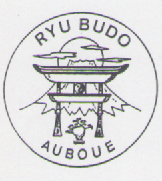 AIKIBUDO  AUBOUEPROTOCOLE  SANITAIRESaison 2020/2021